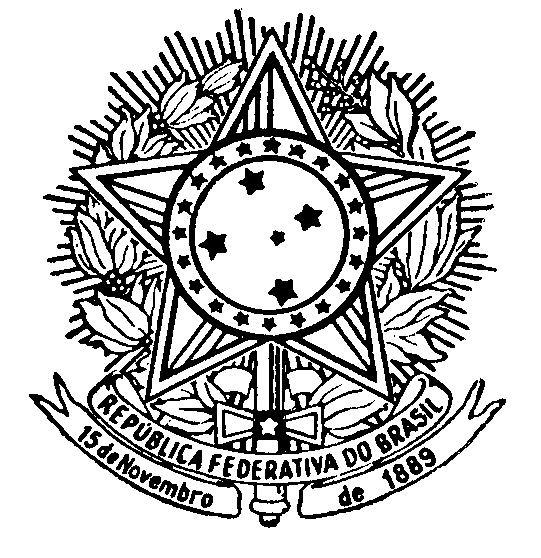 SERVIÇO PÚBLICO FEDERALMINISTÉRIO DA EDUCAÇÃOUNIVERSIDADE FEDERAL FLUMINENSETERMO DE COMPROMISSOEu, _________________________________________________, aluno(a) do Programa de Pós-Graduação em _________________________________________________, me comprometo a entregar   na   Secretaria   do   Programa   de   Pós-Graduação   o   Diploma   de   Graduação/Pós-Graduação,   no   prazo   máximo   de   60  (sessenta)  dias,  a  contar  da  presente  data,  estando ciente  de  que  serei  desligado  do  Programa  de  Pós-Graduação,  caso  não  apresente um  dos documentos supra citados.Niterói-RJ,_____de_________________de_______.____________________________________AlunoDe acordo,____________________________________Coordenador do Programa